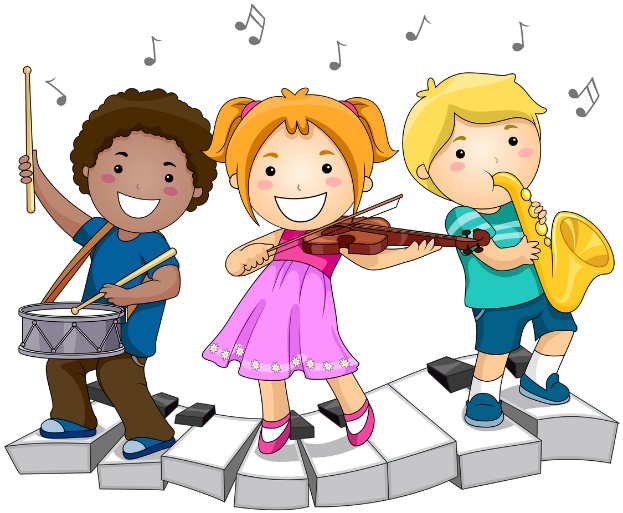 МЕТОДИКА НАСТАВЕ МУЗИЧКЕ КУЛТУРЕ Резултати испита*          * Упис оцена је заказан за 11. јул у 10h                                                                     Доц. др  Наташа Вукићевић                                                                               Асистент   Катарина СтанојевићРед. бр.Име и презиме студентабр. индексаБр. поена1.Ана Ђошић14/2021/40положила2.Милица Добраш32/2033/65положила3.Војин Бабић34/1929/65није положио4.Соња Сталетовић61/1818/65није положила5.Тамара Ђорђевић52/1624/65није положила6.Снежана Марковић29/1825/65није положила